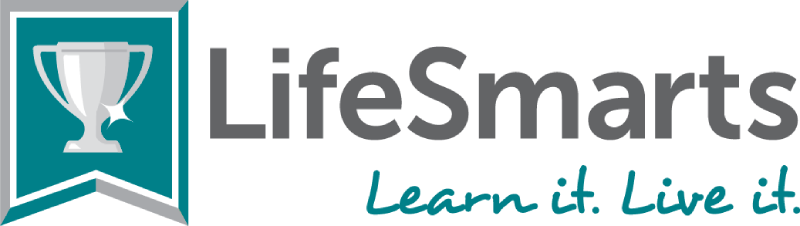 Recommended Practice Content 2023LifeSmarts covers content in five major areas. The LifeSmarts.org web site has many free educational resources, and we encourage you to use the entire site. However, we also want to help you bookend content and make the most of your team’s practice time. This guide will help you quickly find the most pertinent LifeSmarts resources.Competition resourcesThe LifeSmarts competition website has practice quizzes, re-opened TeamSmarts quizzes (more information below), and all students competing at Nationals must complete a series of qualifying quizzes (pre-quiz, five category quizzes, and the capstone) as soon as possible.Retired Practice Rounds (updated questions coming soon)Scrimmages – we will schedule a scrimmage for your team using Zoom and virtual buzzers. Your team will compete live against another Wild Card team to answer questions used in the 2023 State LifeSmarts Competitions.LifeSmarts in a Box resource (great ideas to reinforce vocabulary and teamwork). Download the file Quizlets, Live Quizlets, Kahoots, and much more – search for LifeSmarts on any of these sites.Daily Quiz on the LifeSmarts home page. Five new questions every time you reload the quiz.Consumer Rights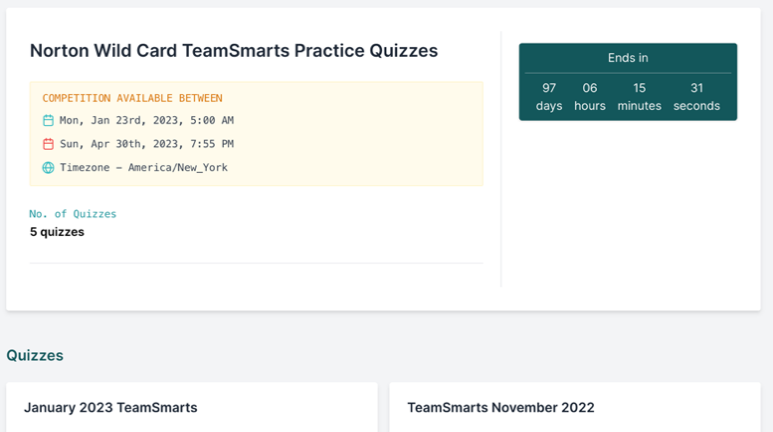 Consumer Rights (November 2022) TeamSmarts quiz. 100 questions on consumer rights topics. Your captain has access to launch the quiz from the competition site. Your captain will see this folder when they login (Norton Wild Card TeamSmarts Practice Quizzes). The captain will click on the quiz your team wishes to review, and together they will answer this 100-question quiz. There is one for each topic area.November 2022 question-a-day calendarCalendarAnswersConsumer Rights Vocabulary (see weeks 10-13)LifeSmats U lessons Financing EducationCounterfeit ProductsLaundry 101EnvironmentEnvironment (January 2023) TeamSmarts quizJanuary 2023 question-a day-calendarQuestionsAnswersEnvironment Vocabulary (see weeks 19-22)LifeSmarts U lessonsProtect the PlanetHealth & SafetyHealth & Safety (September 2022) TeamSmarts quizSeptember 2022 question-a day-calendarQuestionsAnswersHealth & Safety Vocabulary (see weeks 1-5)LifeSmarts U lessonsDrug Facts LabelMedicine 101Personal FinancePersonal Finance (October 2022) TeamSmarts quizOctober 2022 question-a day-calendarQuestionsAnswersPersonal Finance Vocabulary (see weeks 6-9)LifeSmarts U lessonsBuying a Used CarCredit ReportsHigher EducationTechnology & Workforce PreparationTechnology (December 2022) TeamSmarts quizDecember 2022 question-a day-calendarQuestionsAnswersTechnology Vocabulary (see weeks 14-17)LifeSmarts U lessonsShop Smart Online